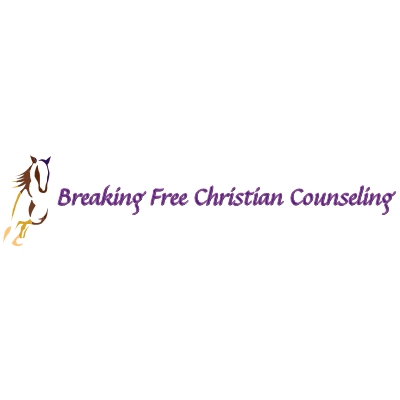 Notice of Privacy PracticesTHIS NOTICE DESCRIBES HOW MEDICAL INFORMATION ABOUT YOU  BE USED  DISCLOSED  HOW YOU CAN  ACCESS TO THIS INFORMATION. PLEASE REVIEW IT CAREFULLY.Our commitment to your privacy My practice is dedicated to maintaining the privacy of your personal health information as part of providing professional care. I also am required by law to keep your information private. These laws are complicated, but I must give you this important information. This pamphlet is a shorter version of the full, legally required NPP and you may have a copy of this to read and refer to it for more information. However, I can’t cover all possible situations so please talk to me about any questions or problems. I will use the information about your health which I get from you or from others mainly to provide you with treatment, to arrange payment for my services, and for some other business activities which are called, in the law, health care operations. After you have read this NPP I will ask you to sign a Consent Form to let me use and share your information. If you do not consent and sign this form, I cannot treat you.If I or you want to use or disclose (send, share, release) your information for any other purposes I will discuss this with you and ask you to sign an Authorization form to allow this (also called a Release of Information).Of course I will keep your health information private but there are some times when the laws require me to use or share it. For example:1.	When there is a serious threat to your health and safety or the health and safety of another individual or the public. We will only share information with a person or organization who is able to help prevent or reduce the threat.2.	Some lawsuits and legal or court proceedings.3.	If a law enforcement official requires me to do so.4.	For Workers Compensation and similar benefit programs.There are some other situations like these but which don’t happen very often. They are described in the longer version of the NPP.Your rights regarding your health information1.	You can ask me to communicate with you about your health and related issues in a particular way or at a certain place which is more private for you. For example, you can ask me to call you at home, and not at work to schedule or cancel an appointment. I will try my best to do as you ask.2.	You have the right to ask me to limit what I tell people involved in your care or the payment for your care, such as family members and friends.  3.	You have the right to look at the health information I have about you such as your medical and billing records. You can even get a copy of these records but I may charge you. However, access to psychotherapy notes will be made available only in consultation with and at the judgment of your therapist.  Contact me to arrange how to see your records. See below.4.	If you believe the information in your records is incorrect or missing important information, you can ask me to make some kinds of changes (called amending) to your health information. You have to make this request in writing and send it to me. You must tell me the reasons you want to make the changes.5.	You have the right to a copy of this notice. If I change this NPP I will post the new version in my waiting area and you can always get a copy of the NPP from me.6.	You have the right to file a complaint if you believe your privacy rights have been violated. You can file a complaint with me and with the Secretary of the Department of Health and Human Services. All complaints must be in writing. Filing a complaint will not change the health care I provide to you in any way.If you have any questions regarding this notice or my health information privacy policies, please contact our Privacy Officer who is:  Kari Froelicher, MA, LPC and can be reached by phone at: 928-232-9280 or by e-mail at: kari@godlycounseling.comThe effective date of this notice is _______  ___  _______.Also, you may have other rights which are granted to you by the laws of our state and these may be the same or different from the rights described above. I will be happy to discuss these situations with you now or as they arise.I have received a copy of the above rights ____________________________________________________________.928-232-9280928-684-5300 fax